PROSPECT HEIGHTS SCHOOL DISTRICT #23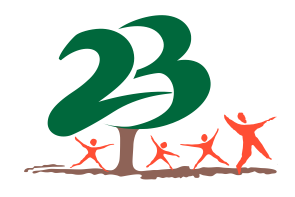 2024-2025 SCHOOL CALENDARMonday, August 19, 2024	Teacher Institute Day - Students NOT in AttendanceTuesday, August 20, 2024	School Improvement Day – Students NOT in AttendanceWednesday, August 21, 2024 	First Day of Classes/FULL DAY of Student Attendance	Thursday, August 22, 2024	First Day of Early Childhood Thursday, August 29, 2024	First Day of KindergartenMonday, September 2, 2024	Labor Day - No SchoolThursday, October 3, 2024	Non-Attendance Day - District Office Closed Monday, October 14, 2024	Teacher Institute Day - Students NOT in AttendanceMonday, November 4, 2024	Non-Attendance Day - District Office OpenTuesday, November 5, 2024	Election Day - No SchoolThursday, November 7 & 14, 2024	Fall Parent/Teacher ConferencesNovember 25 - November 29, 2024	Thanksgiving Holiday - No School – District Office Closed 11/27-29December 23, 2023 – January 3, 2025	Winter Vacation – No School - District Office Closed 12/22-26; 12/30-1/1Monday, January 6, 2025	Teacher Institute Day – Students NOT in AttendanceTuesday, January 7, 2025	Classes ResumeMonday, January 20, 2025	Martin Luther King Day - No SchoolThursday, February 6 & 13, 2025	Spring Parent/Teacher ConferencesFriday, February 14, 2025	Non-Attendance Day - District Office ClosedMonday, February 17, 2025	Presidents' Day - No School March 24 – March 28, 2025	Spring Vacation Monday, March 31, 2025	Non-Attendance Day - District Office OpenTuesday, April 1, 2025	Teacher Institute Day - Students NOT in AttendanceFriday, April 18, 2025	Non-Attendance Day - District Office ClosedFriday, May 16, 2025	School Improvement Day – Students NOT in AttendanceFriday, May 23, 2025	Last Day of Early Childhood Classes (Tentative)Monday, May 26, 2025	Memorial Day - No SchoolFriday, June 6, 2025	**Last Day of Classes Grades K-8 – REGULAR DAY of Student Attendance	   (if no emergency days are used)** June 9-13, 2025	**Tentative Emergency Days ADOPTED: November 9, 2023	       **Calendar adjustments may be made	